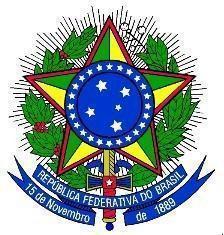 MINISTÉRIO DA EDUCAÇÃOUNIVERSIDADE FEDERAL DA INTEGRAÇÃO LATINO-AMERICANAPRÓ-REITORIA DE GRADUAÇÃOANEXO IIIDECLARAÇÃO DE MATERNIDADE/ADOTANTE/PATERNIDADEEu, ___________________________________________________________, declaro que:[    ]  estive em licença [maternidade/adotante] no período de __________________ a _______________[     ] sou mãe ou adotante de uma criança com idade inferior a sete anos[     ] sou mãe ou pai de filho(s) ou filha(s) com deficiência e possuo redução legal de carga horária de trabalho durante os anos de 2019 a 2024.________________, _____, de ___________________ de 2024._________________________________________Nome completoSIAPE